matemática – Cálculo mental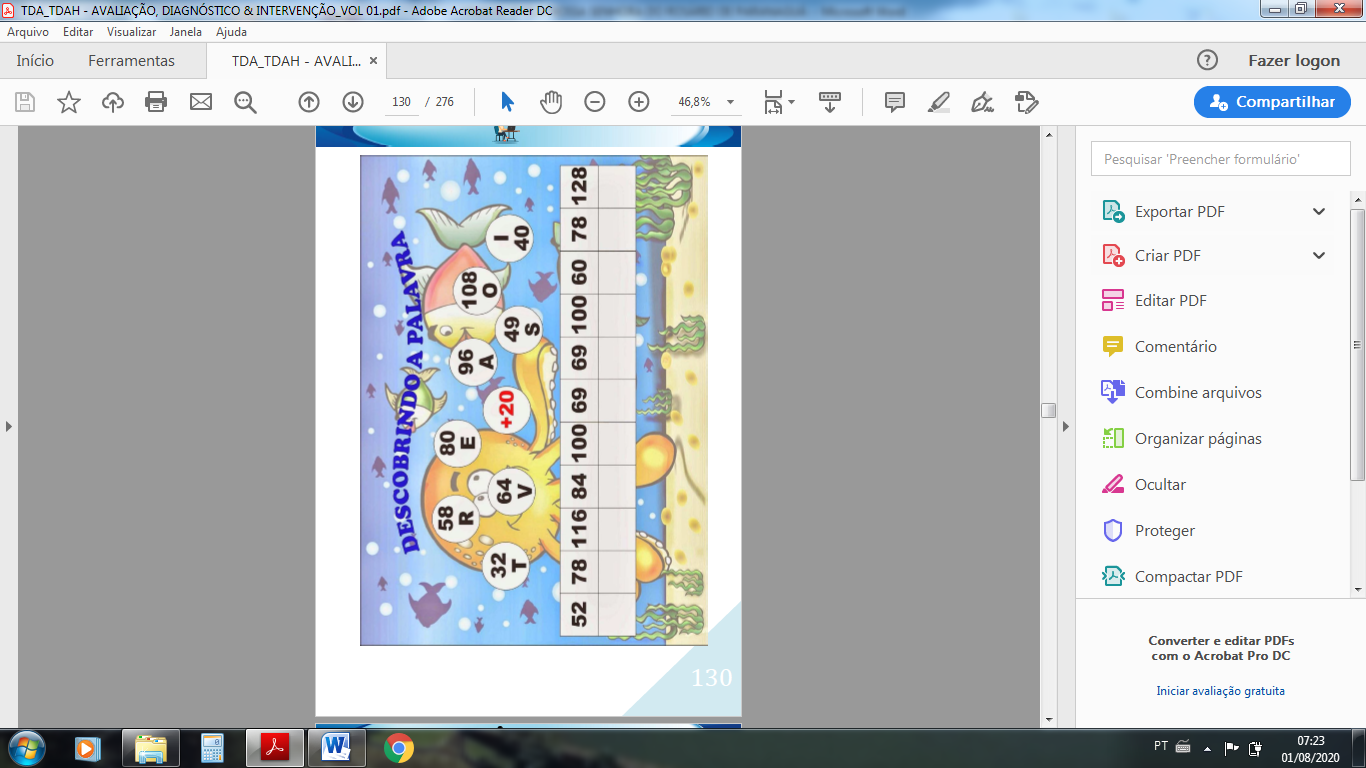 Faça todos os cálculos mentalmente e descubra as palavras em cada tabela.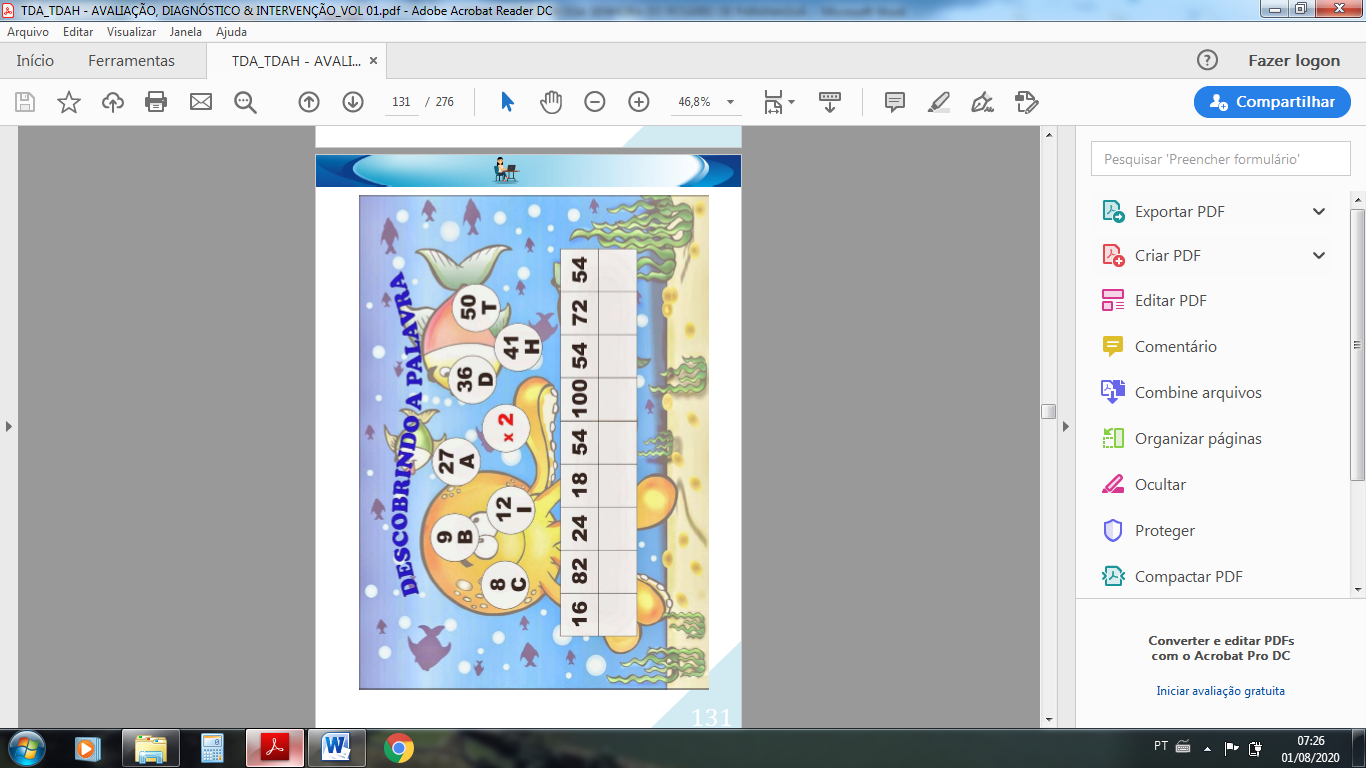 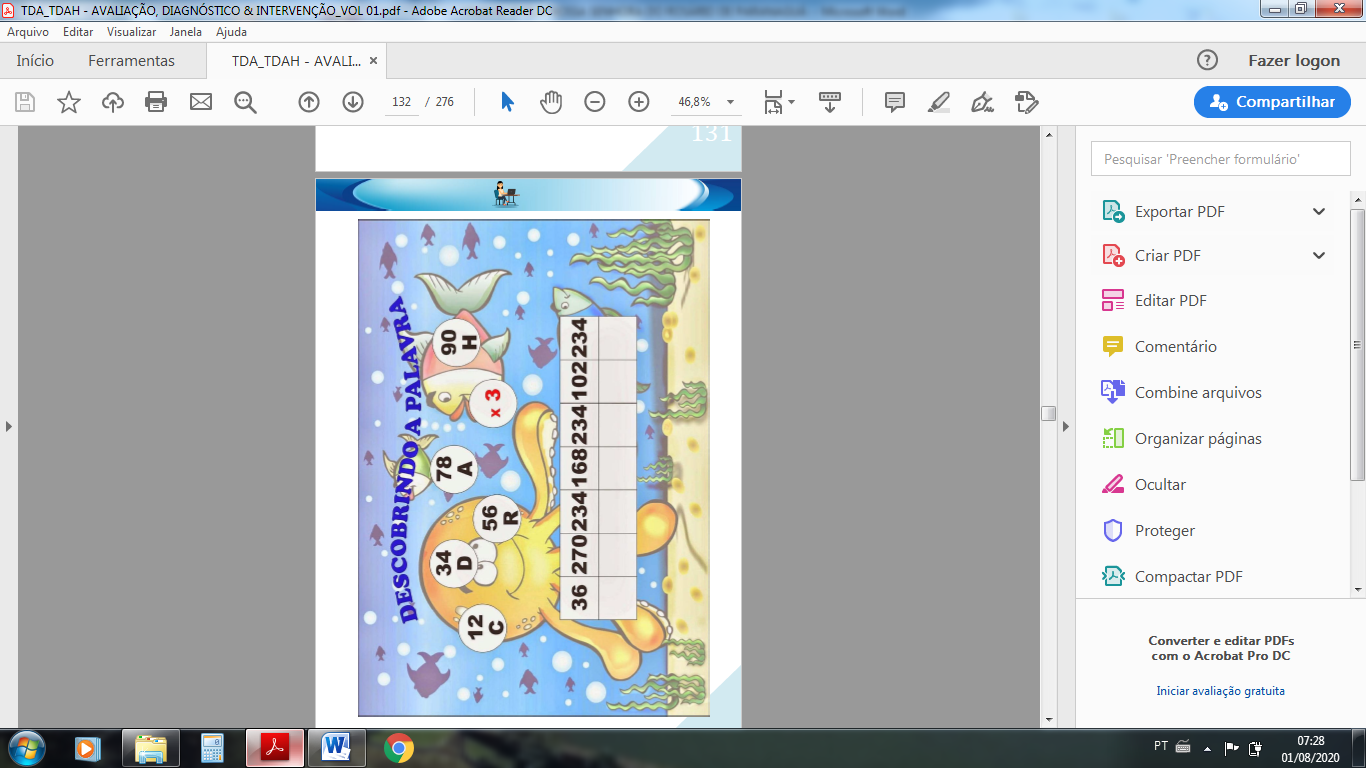 